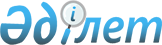 "Балқаш - 2004" екiншi халықаралық форумын өткiзу жөніндегі жұмыс тобын құру туралыҚазақстан Республикасы Премьер-Министрінің 2004 жылғы 8 маусымдағы N 169-ө өкімі

      "Балқаш - 2004" екiншi халықаралық форумын әзiрлеу және өткiзу мақсатында: 

      1. Мынадай құрамда жұмыс тобы құрылсын: Бекжанов                - Қазақстан Республикасының Қоршаған ортаны 

Жамбыл Лесбекұлы          қорғау вице-министрi, жетекшi Елеусiзов               - "Табиғат" Қазақстан қауымдастықтары мен 

Мэлс Хамзаұлы             кәсiпорындарының экологиялық одағының 

                          төрағасы, жетекшiнiң орынбасары (келiсiм 

                          бойынша) Бекниязов               - Қазақстан Республикасы Қоршаған ортаны 

Болат Қабыкенұлы          қорғау министрлiгiнiң Экологиялық саясат 

                          және орнықты даму департаментi 

                          директорының орынбасары, хатшы Досжан                  - Қазақстан Республикасының Ақпарат 

Ардақ Дүкенбайұлы         вице-министрi Үсенбаев                - Жамбыл облысы әкiмiнiң орынбасары 

Ермек Өмiрбайұлы Селiханов               - Шығыс Қазақстан облысы әкiмiнiң орынбасары 

Дүйсембай Мағзұмұлы Тойбаев                 - Алматы облысы әкiмiнiң орынбасары 

Әлихан Әбдiханұлы Тұңғышбеков             - Қарағанды облысы әкiмiнiң орынбасары 

Санат Оразғұлов               - Қазақстан Республикасы Экономика және 

Расул Қабдоллаұлы         бюджеттiк жоспарлау министрлiгiнiң Салалық 

                          органдардың шығыстарын жоспарлау 

                          департаментi агроөнеркәсiптiк кешен және 

                          қоршаған ортаны қорғау басқармасының 

                          бастығы Әлкеев                  - Қазақстан Республикасының Индустрия және 

Құралбай Нұсқабайұлы      сауда министрлiгi Инновациялық саясат және 

                          жаңа технологияларды дамыту 

                          департаментiнiң экспортқа бағдарланған 

                          өндiрiс мониторингi басқармасы маркетинг 

                          және өндiрiстi дамыту бөлiмiнiң бастығы Бекбергенов             - Қазақстан Республикасының Туризм және 

Түгелбай Бекбергенұлы     спорт жөнiндегi агенттiгі Туризм және 

                          халықаралық ынтымақтастық басқармасының 

                          бастығы Тойшыбеков              - Қазақстан Республикасы Ауыл шаруашылығы 

Жанат Тiлеукенұлы         министрлiгiнiң Балық шаруашылығы комитетi 

                          Балқаш-Алакөл облысаралық балық 

                          ресурстарын қорғау және балық аулауды 

                          реттеу жөнiндегi бассейндiк басқармасының 

                          бастығы Мұхаметов               - Қазақстан Республикасы Ауыл шаруашылығы 

Эдуард Кенжебекұлы        министрлiгiнiң Су ресурстары жөнiндегi 

                          комитетi Балқаш-Алакөл бассейндiк су 

                          шаруашылығы басқармасының бастығы Сәрсенбаева             - Қазақстан Республикасы Ауыл шаруашылығы 

Гүлшәкира Байқонысқызы    министрлiгiнiң Су ресурстары жөнiндегi 

                          комитетi су ресурстарын реттеу, пайдалану 

                          және қорғау басқармасының бастығы Бекетаев                - Қазақстан Республикасының Қоршаған ортаны 

Мақсат Тоқбергенұлы       қорғау министрлiгi Алматы аумақтық 

                          қоршаған ортаны қорғау басқармасы 

                          бастығының мiндетiн атқарушы Қожахметов              - Қазақстан Республикасының Қоршаған ортаны 

Балташ Тілепбекұлы        қорғау министрлiгi Қарағанды аумақтық 

                          қоршаған ортаны қорғау басқармасының 

                          бастығы Түсіпов                 - Қазақстан Республикасының Қоршаған ортаны 

Алдияр Әли-Асқарұлы       қорғау министрлiгi Жамбыл аумақтық 

                          қоршаған ортаны қорғау басқармасының 

                          бастығы Уандықов                - Қазақстан Республикасының Қоршаған ортаны 

Ерiк Құсманұлы            қорғау министрлiгi Алматы қалалық аумақтық 

                          қоршаған ортаны қорғау басқармасының 

                          бастығы Медеу                   - Қазақстан Республикасы Бiлiм және ғылым 

Ахметқал Рахметоллаұлы    министрлігінiң "Геологиялық-географиялық 

                          зерттеулер орталығы" республикалық 

                          мемлекеттiк кәсiпорны "География 

                          институты" еншiлес мемлекеттiк 

                          кәсiпорнының директоры (келiсiм бойынша) Нойфельд                - Алматы қаласындағы OБCE Еуропадағы 

Лариса                    Қауiпсiздiк және Ынтымақтастық жөнiндегi 

                          ұйымы орталығы экономика және экология 

                          бөлiмiнiң меңгерушiсi (келiсiм бойынша) Тәкенов                 - Бiрiккен Ұлттар Ұйымының Даму 

Жарас                     бағдарламасы экология және орнықты даму 

                          бөлiмiнiң жетекшiсi (келiсiм бойынша) 

      2. Жұмыс тобы 2004 жылғы 30 маусымға дейiнгi мерзiмде Қазақстан Республикасының Үкiметiне "Балқаш - 2004" екiншi халықаралық форумын өткізу жөнiнде ұсыныстар берсiн. 

      3. Жұмыс тобына белгiленген тәртiппен оған жүктелген мiндеттердi орындау үшiн орталық және өзге де мемлекеттiк органдар мен ұйымдардың мамандарын тартуға рұқсат берiлсiн.        Премьер-Министр 
					© 2012. Қазақстан Республикасы Әділет министрлігінің «Қазақстан Республикасының Заңнама және құқықтық ақпарат институты» ШЖҚ РМК
				